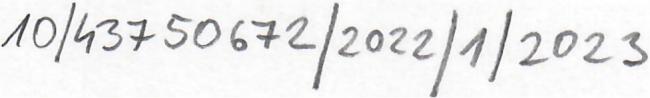 DODATEKC.l ke SMLOUVE 0 UZiVANi DOPRAVNfHO PROSTREDKU c. 2200709 
(dale jen "Dodatek") mezi Poskytovatel: Spolecnost: Mototechna Drive s.r.o. Ie: 	07024720 Ole: 	CZ699002719 Se sfdlem: Dopravak~ 874/15, 184 00 Praha 8 - Clmlce 
Zapis v OR: vedenem Mestskym soudem v Praze, oddfl C, vlo~ka 293261 Zastoupena: Petrem Vaneckem, jednatelem nebo 
Markem Todorovem (na zeiklade pine mocl), prokurou 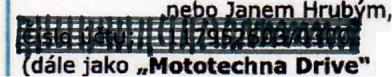 na strane jedne) Specifikace automobilu: Znacka: VIN: SPZ/RZ: (dale jen .automob'I") I. (lyodnr ustanoy.nr Smluvni strany uzavrely dne 02.09.2022 smlouvu 0 uiivan( dopravnfho prosti'edku c. 2200709 (na smlouvu ve 
znenf jejfch pi'iloh a dodatku je dale cdkazovanc jako na .Smlouvu·) ve smyslu ustanoveni § 2215 a nasI. 
zakona c. 89/2012 Sb., obCans~ zeikonrk ve znenf pozdej§fch pfedpisu (dale jen •• or). Smluvnf strany sl spoleene pfeji pozmenlt Smlouvu tim, ie zmeni maxlmalni pacet najetYch kllometr{l, upravi 
prava a povinnosti uflvatele a prodlouzi trvani Smlouvy, a proto uzavlraji tento Dodatek ke Smlouve. n. Piedmet doclatlcu 
Odst. 1. clanku IV. smlouvy se meni nasledovne: Smlouva se uzavlra na dobu uriitou, a to do 02.09.2023, poOnaje kalendai'nlm dnem protokoliJrniho 
predan; automobllu uzivateli. Odst. 1. clanku III. Smlouvy se meni nasledovne: 2. 	Uzlvatef se zavazuje po dobu trvanl uzrvani die teto Smfouvy najet 5 automobilem max/maine 30000 kin. IU. Z6vereena ustanoyenr 
V ostatnich ustanovenich zustava Smlouva nedotcena. Je-Ii nebo stane-Ii se nektere ustanovenf tohoto Dodatku neplatne ci neucinne, zustc\vajf ostatni ustanoveni 
tohoto Dodatku platna a uclnmi. Namisto neplatneho tl neucinneho ustanoveni se pouziji ustanovenl obecne 
zavaznych pravnich predplsu upravujrdch otazku vzajemneho vztahu Smluvnfch stran. Tento Dodatek a pravnl vztahy 5 nlm souvlsejiclm se ridr Ceskym pravem, zejmena pak OZ. Vsechny zmeny, dophlky a dodatky Smlouvy a tohoto Dodatku je moine provest jen formou pfsemnych 
c;slovanych dodatkll. Tento Dodatek muze byt povafcvan za radne uzavi'eny a sjednany pouze dohodou 0 vsech jeho podmfnkech 
uvedenych v tomto dodatku v~etne pn10h a pouze v pisemne forme podpisem tohoto dodatku obema smluvniml 
stranaml. Podplsem tohoto Dodatku obema smluvnimi stranami jsou veskera ustanoveni tohoto Dodatku vcetne 
prfloh ekceptovana a v plnem rozsahu sjednana mezl smluvniml stranami. Tento Dodatek je vyhotoven ve dvou stejnopisech, z nichz po jednom obdrZi kazda ze smluvnich stran, Tento Dodatek nabyva platnostl a uonnosti dnem jeho podplsu. Skoda Octavia 
TMBJR7NX3NY077303 
9AI7058 1.1. 1.2. 1. 2. 3.1- 
3.2. 3.3. 
3.4. 3.5. 3.6. 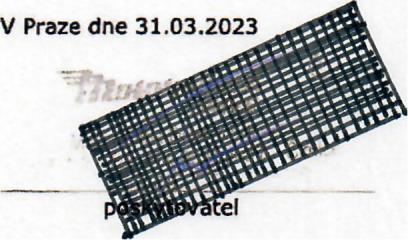 Uilyate': Spole~nost: Detske centrum Chocerady - 
centrum komplexnr pece, 
pnspevkovci organizace Ie: Se sidlem: Zapls v OR: 43750672 ole: CZ43750672 
Chocerady 124, Chocerady 25724 
Zapsana v OR vedenem Mestskym 
soudem v Praze, odd. Pr, vlozka 
773 MUDr. Pavlem Biskupem, feditelem Zastoupena: E-mail: (dale jako ,.ui'yate," na strane druM) _ r : :- : : : .-: :.:' '; ~. :-:. :.!:::: "';7. ::!:: :'" : ..... ~ .• 1 ••••• 1. I I , " ••••• ;. •• ~ ,.. • •• ,.o.... . .•. 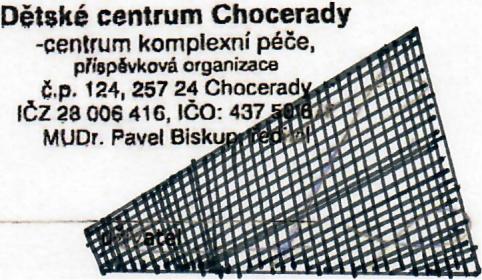 